OBOWIĄZUJĄCY FORMULARZ - ZMIANA NR 1 Z DNIA 25-06-2024r.UWAGA: Formularz cenowy należy złożyć wraz z ofertąPostępowanie nr BZP.2710.28.2024.DBZałącznik nr 3 do SWZOPIS PRZEDMIOTU ZAMÓWIENIA - FORMULARZ CENOWYDOSTAWA FOTELI OBROTOWYCH DLA INSTYTUTU SOCJOLOGII UNIWERSYTETU WROCŁAWSKIEGOOFERUJĘ WSKAZANE FOTELE OBROTOWE I OŚWIADCZAM, ŻE OFEROWANY PRZEDMIOT ZAMÓWIENIA SPEŁNIA WYMAGANIA ZAMAWIAJĄCEGO OKREŚLONE W SWZ Formularz cenowy musi być opatrzony przez osobę lub osoby uprawnione do reprezentowania Wykonawcy/Wykonawcy wspólnie ubiegającego się o zamówienie kwalifikowanym podpisem elektronicznym lub podpisem zaufanym lub podpisem osobistymWYMAGANIA ZAMAWIAJĄCEGONazwa przedmiotu zamówienia opis parametrów technicznychRysunek poglądowyj.m.ilośćCena jednostkowa NETTO(zł)Wartość NETTO (zł)(kolumna nr 5 x kolumna nr 6)123456FOTEL OBROTOWY (KRZESŁO BIUROWE)  KOLOR CIEMNOSZARYWymiary:Szerokość: 62 cm (+/- 10%)Głębokość: 60 cm (+/- 10%)Minimalna wysokość: 129 cm - Maksymalna wysokość: 140 cmSzerokość siedziska: 53 cm (+/- 10%)Głębokość siedziska: 47 cm (+/- 10%)Minimalna wysokość siedziska: 46 cm - Maksymalna wysokość siedziska: 57 cmWytrzymałość dla 110 kg (+/- 10%)Kółka łatwo skrętne na podłogach z wykładziną, jak i twardych lub nierównych powierzchniach.Fotel powinien posiadać przewiewny materiał Wysokie oparcie i zakrzywiony kształt krzesła powinny zapewniać dobre wsparcie w części lędźwiowej i zapobiegać zmęczeniu pleców.Fotel powinien mieć regulację nachylenia poprzez obrót pokrętła pod siedzeniem, aby zwiększyć lub zmniejszyć opór do ruchów i wagi osoby siedzącej.Regulacja wysokości siedziska powinna być dopasowana tak, by plecy i nogi osoby siedzącej tworzyły kąt 90°.Fotel musi posiadać:- regulowaną wysokość siedziska;- ręczny mechanizm odchylenia;- mechanizm odchylenia;- blokadę odchylenia;- odparcie odcinka lędźwiowego;- regulowane podłokietniki – zmiana nr 1 zgodnie z Informacją nr 1 z dnia 25-06-2024rRama oparcia/ Rama podłokietnika/ Wsparcie tylne: powinno być: ze stal, epoksydowa/poliestrowa powłoka proszkowaPoduszka podłokietnika: tworzywo polipropylenoweWypełnienie: pianka poliuretanowa Rama siedziska: okleina klejona warstwowoKrzyżak: aluminium, epoksydowa/poliestrowa powłoka proszkowaTkanina: 100% poliester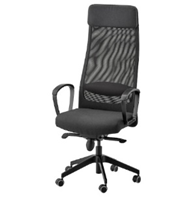 szt.25STAWKA PODATKU VAT (%)STAWKA PODATKU VAT (%)STAWKA PODATKU VAT (%)STAWKA PODATKU VAT (%)STAWKA PODATKU VAT (%)WARTOŚĆ PODATKU VAT (zł) tj. wartość netto (zł) * stawka podatku VATWARTOŚĆ PODATKU VAT (zł) tj. wartość netto (zł) * stawka podatku VATWARTOŚĆ PODATKU VAT (zł) tj. wartość netto (zł) * stawka podatku VATWARTOŚĆ PODATKU VAT (zł) tj. wartość netto (zł) * stawka podatku VATWARTOŚĆ PODATKU VAT (zł) tj. wartość netto (zł) * stawka podatku VATWARTOŚĆ BRUTTO (zł)tj. wartość netto (zł) + wartość podatku VATCenę ofertową brutto należy przenieść do Formularza ofertowego (Załącznik nr 1 do SWZ)WARTOŚĆ BRUTTO (zł)tj. wartość netto (zł) + wartość podatku VATCenę ofertową brutto należy przenieść do Formularza ofertowego (Załącznik nr 1 do SWZ)WARTOŚĆ BRUTTO (zł)tj. wartość netto (zł) + wartość podatku VATCenę ofertową brutto należy przenieść do Formularza ofertowego (Załącznik nr 1 do SWZ)WARTOŚĆ BRUTTO (zł)tj. wartość netto (zł) + wartość podatku VATCenę ofertową brutto należy przenieść do Formularza ofertowego (Załącznik nr 1 do SWZ)WARTOŚĆ BRUTTO (zł)tj. wartość netto (zł) + wartość podatku VATCenę ofertową brutto należy przenieść do Formularza ofertowego (Załącznik nr 1 do SWZ)